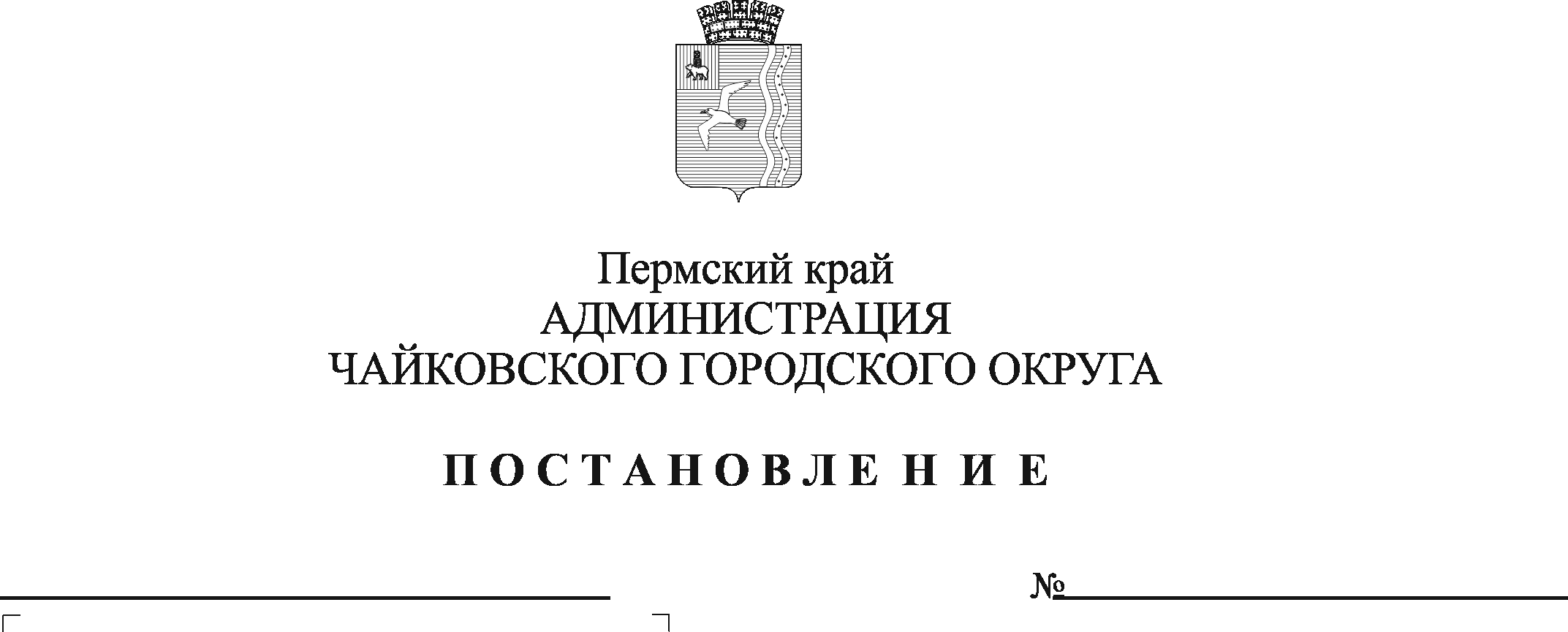 На основании Федерального закона от 6 октября 2003 г. № 131-ФЗ «Об общих принципах организации местного самоуправления в Российской Федерации», Устава Чайковского городского округа, в соответствии с решением Чайковской городской Думы от 19 декабря 2018 г. № 96 «Об оплате труда работников муниципальных учреждений Чайковского городского округа», решением Думы Чайковского городского округа от 23 марта 2022 г. № 599 «О внесении изменений в решение Думы Чайковского городского округа от 09.12.2021 № 574 «О бюджете Чайковского городского округа на 2022 год и на плановый период 2023 и 2024 годов»ПОСТАНОВЛЯЮ:1. Внести в Положение о системе оплаты труда и стимулирования работников Муниципального казенного учреждения «Чайковское управление капитального строительства», утвержденное постановлением администрации Чайковского городского округа от 13 февраля 2020 г. № 139/1 (в редакции постановлений администрации Чайковского городского округа от 12.04.2021 № 330, от 24.05.2021 № 506, от 08.11.2021 № 1157, от 24.01.2022 № 74) (далее - Положение), следующие изменения:1.1. в пункте 2.4. после слов «заместитель директора по производству» дополнить словами «, заместитель директора по экономическим вопросам.»;1.2. в пункте 7.3. после слов «заместителя директора по производству» дополнить словами «, заместителя директора по экономическим вопросам»;1.3. в пункте 7.4. после слов «заместителя директора по производству» дополнить словами «, заместителя директора по экономическим вопросам»;1.4. в пункте 7.5. после слов «заместителя директора по производству» дополнить словами «, заместителя директора по экономическим вопросам»;1.5. в пункте 7.7. после слов «заместителю директора по производству» дополнить словами «, заместителю директора по экономическим вопросам»; 1.6. Приложение 1 к Положению изложить в следующей редакции согласно приложению к настоящему постановлению.2. Опубликовать постановление в газете «Огни Камы» и разместить на официальном сайте администрации Чайковского городского округа.3. Постановление вступает в силу после его официального опубликования и распространяется на правоотношения, возникшие с 14 февраля 2022 г.Глава городского округа-глава администрацииЧайковского городского округа                                                       Ю.Г. ВостриковПриложение к постановлению администрацииЧайковского городского округаот_______________№__________СХЕМА должностных окладов работников Муниципального казенного учреждения «Чайковское управление капитального строительства» №
п/пКвалификационные уровниНаименование должностиНаименование должностиРазмер тарифных ставок, окладов (должностных окладов), рублей1.Профессиональная квалификационная группа "Общеотраслевые профессии рабочих первого уровня"Профессиональная квалификационная группа "Общеотраслевые профессии рабочих первого уровня"Профессиональная квалификационная группа "Общеотраслевые профессии рабочих первого уровня"Профессиональная квалификационная группа "Общеотраслевые профессии рабочих первого уровня"1.1.Первый квалификационный уровеньПервый квалификационный уровеньУборщик служебных помещений7668,002.Профессиональная квалификационная группа "Общеотраслевые профессии рабочих второго уровня"Профессиональная квалификационная группа "Общеотраслевые профессии рабочих второго уровня"Профессиональная квалификационная группа "Общеотраслевые профессии рабочих второго уровня"Профессиональная квалификационная группа "Общеотраслевые профессии рабочих второго уровня"2.1.Первый квалификационный уровеньПервый квалификационный уровеньВодитель автомобиля8537,003.Профессиональная квалификационная группа "Общеотраслевые должности служащих третьего уровня"Профессиональная квалификационная группа "Общеотраслевые должности служащих третьего уровня"Профессиональная квалификационная группа "Общеотраслевые должности служащих третьего уровня"Профессиональная квалификационная группа "Общеотраслевые должности служащих третьего уровня"3.1.Первый квалификационный уровеньДокументоведДокументовед7219,003.2.Третий квалификационный уровеньИнженер по надзору за строительством I категорииЭкономист по планированию I категории Юрисконсульт I категорииИнженер - сметчик I категорииКонтрактный управляющийИнженер по надзору за строительством I категорииЭкономист по планированию I категории Юрисконсульт I категорииИнженер - сметчик I категорииКонтрактный управляющий8517,008517,008293,008517,008517,004.Профессиональная квалификационная группа "Общеотраслевые должности служащих четверного уровня"Профессиональная квалификационная группа "Общеотраслевые должности служащих четверного уровня"Профессиональная квалификационная группа "Общеотраслевые должности служащих четверного уровня"Профессиональная квалификационная группа "Общеотраслевые должности служащих четверного уровня"4.1.Второй квалификационный уровеньГлавный инженерГлавный инженер9216,004.2.Третий квалификационный уровеньДиректорЗаместитель директора по производствуЗаместитель директора по экономическим вопросамДиректорЗаместитель директора по производствуЗаместитель директора по экономическим вопросам28160,0019712,0019712,00